ZAPYTANIE OFERTOWE                                                                    WOP.261.12.2022.DUZamawiający:Regionalna Dyrekcja Ochrony Środowiska w Poznaniuul. Jana Henryka Dąbrowskiego 7960-529 PoznańOpis przedmiotu zamówienia (OPZ):Przedmiotem zamówienia jest świadczenie usługi publikacji ogłoszeń – obwieszczeń Regionalnego Dyrektora Ochrony Środowiska Poznaniu, w podziale na części: - część 1.	w prasie lokalnej obejmującej swym zasięgiem województwo wielkopolskie 
i województwo łódzkie, zgodnie z załącznikiem nr 1 i 2 do OPZ,- część 2.	w prasie lokalnej obejmującej swym zasięgiem województwo wielkopolskie 
i województwo kujawsko-pomorskie, zgodnie z załącznikiem nr 3 i 4 do OPZ.Dla części 1. usługa wykonana jest na potrzeby projektu nr  POIS.02.04.00-00-0193/16,
pn.: Opracowanie planów zadań ochronnych dla obszarów Natura 2000.Kod i nazwa według Wspólnego Słownika Zamówień (CPV): 79970000-4 Usługi publikacjiWykonawca dostarczy do siedziby Zamawiającego egzemplarz prasy z wydrukowanym ogłoszeniem. Termin wykonania zamówienia – data ukazania się ogłoszenia: Pierwszy poniedziałek lub wtorek po publikacji w Dziennikach Urzędowych Województw Wielkopolskiego i Łódzkiego zarządzenia Regionalnego Dyrektora Ochrony Środowiska 
w Poznaniu oraz Regionalnego Dyrektora Ochrony Środowiska w Łodzi w sprawie ustanowienia planu zadań ochronnych dla obszaru Natura 2000 Dolina Środkowej Warty PLB300002. Zamawiający poinformuje wykonawcę o terminie publikacji zarządzenia, 
co będzie stanowiło podstawę do wyznaczenia terminu wykonania zamówienia.Termin i sposób składania ofert:Ofertę należy złożyć w nieprzekraczalnym terminie do dnia 9 marca 2022 r. godz. 12:00, na formularzu ofertowym według załączonego wzoru (Załącznik nr 2 – Wzór oferty).Złożenie oferty po wyznaczonym terminie skutkuje jej odrzuceniem.Ofertę cenową można dostarczyć:pisemnie (osobiście lub za pośrednictwem poczty) na adres: Regionalna Dyrekcja Ochrony Środowiska w Poznaniu, ul. Jana Henryka Dąbrowskiego 79, 60-529 Poznańdrogą elektroniczną (w postaci skanu podpisanej oferty) na e-mail: sekretariat.poznan@rdos.gov.pl Wskazanie osób upoważnionych do kontaktu z wykonawcami:Michał Jankowski, tel. 61-639-64-48, e-mail: michal.jankowski.poznan@rdos.gov.plSposób wyboru oferty (kryteria oceny):Cena – znaczenie kryterium 100%Załączniki:Projekt obwieszczenia w prasie lokalnej w woj. wielkopolskim nr 1Projekt obwieszczenia w prasie lokalnej w woj. łódzkimProjekt obwieszczenia w prasie lokalnej w woj. wielkopolskim nr 2Projekt obwieszczenia w prasie lokalnej w woj. kujawsko-pomorskieZałącznik nr 1 do OPZ: WOP.261.12.2022.DU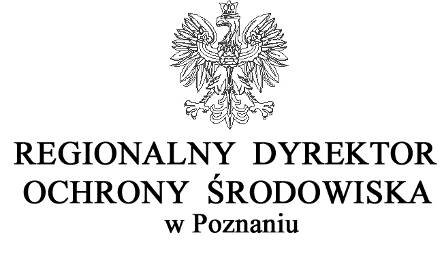 OBWIESZCZENIENa podstawie art. 43 ustawy z dnia 3 października 2008 r. o udostępnianiu informacji o środowisku i jego ochronie, udziale społeczeństwa w ochronie środowiska oraz o ocenach oddziaływania na środowisko (Dz. U. z 2021 r. poz. 2373, z późn. zm.) Regionalny Dyrektor Ochrony Środowiska w Poznaniu podaje do publicznej wiadomości informację o przyjęciu następujących dokumentów:zarządzenia Regionalnego Dyrektora Ochrony Środowiska w Poznaniu z dnia 27 stycznia 2022 r. w sprawie ustanowienia planu zadań ochronnych dla obszaru Natura 2000 Zamorze Pniewskie PLH300036,zarządzenia Regionalnego Dyrektora Ochrony Środowiska w Poznaniu z dnia 27 stycznia 2022 r. w sprawie ustanowienia planu zadań ochronnych dla obszaru Natura 2000 Jezioro Kaliszańskie PLH300044,zarządzenia Regionalnego Dyrektora Ochrony Środowiska w Poznaniu z dnia 27 stycznia 2022 r. w sprawie ustanowienia planu zadań ochronnych dla obszaru Natura 2000 Jodły Ostrzeszowskie PLH300059,zarządzenia Regionalnego Dyrektora Ochrony Środowiska w Poznaniu oraz Regionalnego Dyrektora Ochrony Środowiska w Łodzi z dnia … lutego 2022 r. w sprawie ustanowienia planu zadań ochronnych dla obszaru Natura 2000 Dolina Środkowej Warty PLB300002.Zainteresowane osoby mogą się zapoznać z wymienionymi dokumentami oraz uzasadnieniami, o których mowa w art. 42 pkt 2 ustawy z dnia 3 października 2008 r. 
o udostępnianiu informacji o środowisku i jego ochronie, udziale społeczeństwa w ochronie środowiska oraz o ocenach oddziaływania na środowisko, w siedzibie RDOŚ w Poznaniu, mieszczącej się przy ul. Jana Henryka Dąbrowskiego 79 w Poznaniu, w pokoju 1306A 
oraz na stronie internetowej Biuletynu Informacji Publicznej RDOŚ w Poznaniu.z up. Regionalnego DyrektoraOchrony Środowiska w PoznaniuJacek PrzygockiRegionalny Konserwator Przyrody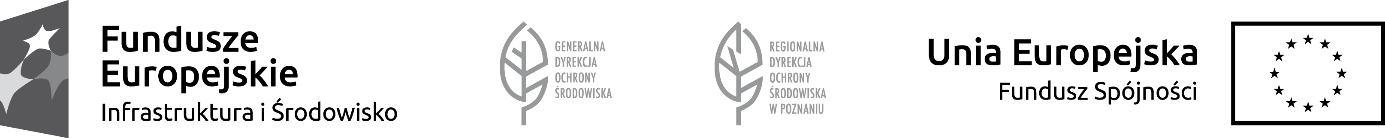 Załącznik nr 2 do OPZ: WOP.261.12.2022.DUOBWIESZCZENIENa podstawie art. 43 ustawy z dnia 3 października 2008 r. o udostępnianiu informacji 
o środowisku i jego ochronie, udziale społeczeństwa w ochronie środowiska oraz o ocenach oddziaływania na środowisko (Dz. U. z 2021 r. poz. 2373, z późn. zm.) Regionalny Dyrektor Ochrony Środowiska w Poznaniu podaje do publicznej wiadomości informację o przyjęciu dokumentu zarządzenia Regionalnego Dyrektora Ochrony Środowiska w Poznaniu oraz  Regionalnego Dyrektora Ochrony Środowiska w Łodzi z dnia … lutego 2022 r. 
w sprawie ustanowienia planu zadań ochronnych dla obszaru Natura 2000 Dolina Środkowej Warty PLB300002.Zainteresowane osoby mogą się zapoznać z dokumentem oraz jego uzasadnieniem, 
o których mowa w art. 42 pkt 2 ustawy z dnia 3 października 2008 r. o udostępnianiu informacji o środowisku i jego ochronie, udziale społeczeństwa w ochronie środowiska oraz 
o ocenach oddziaływania na środowisko, w siedzibie RDOŚ w Poznaniu, mieszczącej się przy ul. Jana Henryka Dąbrowskiego 79 w Poznaniu, w pokoju 1306A oraz na stronie internetowej Biuletynu Informacji Publicznej RDOŚ w Poznaniu.z up. Regionalnego DyrektoraOchrony Środowiska w PoznaniuJacek PrzygockiRegionalny Konserwator PrzyrodyZałącznik nr 3 do OPZ: WOP.261.12.2022.DUOBWIESZCZENIERegionalny Dyrektor Ochrony Środowiska w Poznaniu podaje do publicznej wiadomości następujące informacje:w porozumieniu z Regionalnym Dyrektorem Ochrony Środowiska w Bydgoszczy, 
na postawie art. 28 ust. 4 ustawy z dnia 16 kwietnia 2004 r. o ochronie przyrody 
(Dz. U. z 2021 r. poz. 1098, z późn. zm.) w związku z art. 39 ustawy z dnia 3 października 2008 r. o udostępnianiu informacji o środowisku i jego ochronie, udziale społeczeństwa 
w ochronie środowiska oraz o ocenach oddziaływania na środowisko (Dz. U. z 2021 r. poz. 2373, z późn. zm.):o zamiarze przystąpienia do sporządzania projektu planu zadań ochronnych dla obszaru Natura 2000 Dolina Środkowej Noteci i Kanału Bydgoskiego PLB300001,o zamiarze przystąpienia do zmiany planu zadań ochronnych dla obszaru Natura 2000 Dolina Noteci PLH300004.na postawie art. 28 ust. 4 ustawy z dnia 16 kwietnia 2004 r. o ochronie przyrody 
(Dz. U. z 2021 r. poz. 1098, z późn. zm.) w związku z art. 39 ustawy z dnia 3 października 2008 r. o udostępnianiu informacji o środowisku i jego ochronie, udziale społeczeństwa 
w ochronie środowiska oraz o ocenach oddziaływania na środowisko (Dz. U. z 2021 r. poz. 2373, z późn. zm.):o zamiarze przystąpienia do sporządzania projektu planu zadań ochronnych dla obszaru Natura 2000 Buczyna w Długiej Goślinie PLH300056,o zamiarze przystąpienia do sporządzania projektu planu zadań ochronnych dla obszaru Natura 2000 Grądy w Czerniejewie PLH300049,o zamiarze przystąpienia do zmiany planu zadań ochronnych dla obszaru Natura 2000 Barłożnia Wolsztyńska PLH300028,o zamiarze przystąpienia do zmiany planu zadań ochronnych dla obszaru Natura 2000 Baranów PLH300035.Szczegółowe informacje związane z zamiarem przystąpienia do sporządzania projektów planów zadań ochronnych dla ww. obszarów Natura 2000 znajdują się w siedzibie RDOŚ 
w Poznaniu, mieszczącej się przy ul. J. H. Dąbrowskiego 79 w Poznaniu, w pokoju 1305.z up. Regionalnego DyrektoraOchrony Środowiska w PoznaniuJacek PrzygockiRegionalny Konserwator PrzyrodyZałącznik nr 4 do OPZ: WOP.261.12.2022.DUOBWIESZCZENIERegionalny Dyrektor Ochrony Środowiska w Poznaniu w porozumieniu z Regionalnym Dyrektorem Ochrony Środowiska w Bydgoszczy, na postawie art. 28 ust. 4 ustawy z dnia 
16 kwietnia 2004 r. o ochronie przyrody (Dz. U. z 2021 r. poz. 1098, z późn. zm.) w związku 
z art. 39 ustawy z dnia 3 października 2008 r. o udostępnianiu informacji o środowisku i jego ochronie, udziale społeczeństwa w ochronie środowiska oraz o ocenach oddziaływania na środowisko (Dz. U. z 2021 r. poz. 2373, z późn. zm.) podaje do publicznej wiadomości następujące informacje:zamiarze przystąpienia do sporządzania projektu planu zadań ochronnych dla obszaru Natura 2000 Dolina Środkowej Noteci i Kanału Bydgoskiego PLB300001,zamiarze przystąpienia do zmiany planu zadań ochronnych dla obszaru Natura 2000 Dolina Noteci PLH300004.Szczegółowe informacje związane z zamiarem przystąpienia do sporządzania projektów planów zadań ochronnych dla ww. obszarów Natura 2000 znajdują się w siedzibie RDOŚ w Poznaniu, mieszczącej się przy ul. J. H. Dąbrowskiego 79 w Poznaniu, w pokoju 1305.z up. Regionalnego DyrektoraOchrony Środowiska w PoznaniuJacek PrzygockiRegionalny Konserwator Przyrody